elaborada por Johann PortschelerPeríodo 04 OláVamos dar continuidade à terceira parte da atividade Organização do corpo humano. Se você não fez a primeira parte e/ou a segunda parte, aplicadas nos dias 02 e 09 de outubro, respectivamente, por favor, faça as partes faltantes.PropostaAbaixo, disponibilizamos alguns sites que devem ser utilizados como apoio para responder às questões que se seguem.Toda Matéria: https://www.todamateria.com.br/corpo-humano/Só Biologia: https://www.sobiologia.com.br/conteudos/Corpo/corpohumano.phpMundo Educação: https://mundoeducacao.uol.com.br/biologia/corpo-humano.htmNão é necessário ficar apenas nas páginas dos sites indicadas. Cada site pode e deve ser percorrido na medida da necessidade de sua pesquisa.2. Quais os tipos de tecidos encontrados no corpo humano?Resposta:(escreva sua resposta aqui)3. Quais as características e funções desses tecidos?Resposta:(escreva sua resposta aqui)ORGANIZAÇÃO DO CORPO HUMANO 3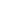 